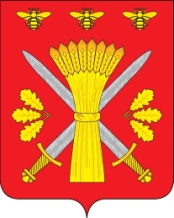 РОССИЙСКАЯ ФЕДЕРАЦИЯОРЛОВСКАЯ ОБЛАСТЬТРОСНЯНСКИЙ РАЙОННЫЙ СОВЕТ НАРОДНЫХ ДЕПУТАТОВРЕШЕНИЕот 22 марта  2012 года                                                                                   № 114                                                 с.ТроснаОб отчете о деятельности  отделения полиции по Троснянскому муниципальному району за 2011 годВ соответствии с частью 3 статьи 8 Федерального закона от 7 февраля 2011 года   № 3-ФЗ "О полиции" Троснянский районный Совет народных депутатов РЕШИЛ:1.Отчет о деятельности отделения полиции по Троснянскому муниципальному району за 2011 год принять к сведению.2. Рекомендовать межмуниципальному отделу МВД РФ «Кромской»: усилить работу по организации безопасности дорожного движения в с. Тросна;укрепить группу уголовного розыска отделения полиции по обслуживанию Троснянского муниципального  района  кадрами;ввести в практику поквартальные отчёты о  проделанной работе участковых уполномоченных полиции перед населением.Председатель районного Совета                                                Глава районанародных депутатов                                                                                                     В. И. Миронов                                                В. И. МироновОтчет перед районным советом народных депутатов  об  оперативной обстановке на территории Троснянского района и результаты оперативно-служебной деятельности отделения полиции  за  2011 г.»В течение 2011 г. основные усилия отделения полиции были сосредоточены на решении главной задачи – охраны и защиты жизни людей, прав и свобод человека и гражданина.В указанный период в отделение полиции  поступило 1718 заявлений, сообщений и иной информации граждан о происшествиях – это на 22,5 % больше по сравнению с аналогичным периодом прошлого года, что подтверждает последовательное осуществление отделением полиции  соблюдение законных прав и интересов граждан.  По результатам их рассмотрения на учет поставлено  170  преступлений, это на 5,6 % меньше уровня прошлого года (АППГ –180). По сельским поселениям количество преступлений выглядит следующим образом: Количество преступлений, по которым предварительное следствие обязательно, увеличилось по сравнению с АППГ на 10,9% ( 92 - 102), уменьшилось на 22,7 % количество преступлений, предварительное следствие  по которым не обязательно (88 –68). Увеличилось  количество тяжких и особо тяжких преступных посягательств – с 20 до 26, из них раскрыто 12 преступлений, АППГ -16. В 2011 г. раскрыто 2 преступления, предусмотренные ст. 105 УК РФ, одно преступление, связанное с причинением тяжкого вреда здоровью.Анализ результатов оперативно-служебной деятельности отделения  позволяет говорить об отрицательной динамике по раскрытию преступлений. Так, на фоне общего снижения количества зарегистрированных преступлений,  уменьшилось число раскрытых преступлений на 12,4% (121 – 106). Остаток нераскрытых преступлений составляет 63 преступления, против 54 АППГ,  из них 47 предварительное следствие по которым обязательно.За 12 месяцев 2011 г. раскрыто 45 (-15,1 %) преступлений, предварительное следствие по которым обязательно и 61 (-10,3) преступления, предварительное следствие по которым не обязательно. Раскрываемость (неотвратимость наказания) составила 62,7% против 69,1 % АППГ.Итоговые показатели 2011 г. в раскрытии преступлений по оперативным данным сотрудниками уголовного розыска составили 26 преступлений против 34 АППГ. За двенадцать месяцев  т.г.  раскрыто 3 преступления, из числа нераскрытых прошлых лет, в АППГ-1. По состоянию на 01.01.2012  в розыске находятся пять граждан: 2 – без вести пропавших, 2 преступника, 1 – неопознанный труп.В 2011 г. не зарегистрировано грабежей, разбоев и вымогательств.За 12 месяцев 2011  зарегистрировано 76 краж, из них 62, предварительное следствие по которым обязательно, в АППГ – 56, из них 13 краж из квартир с проникновением, в АППГ – 7.  Зарегистрировано 14 краж, предусмотренных ст. 158 ч.1 УК РФ, в АППГ – 10.В 2011 году на территории района  зарегистрировано  четыре преступления, связанных с НОН, все выявлены сотрудниками отделения полиции, в АППГ – 9, из которых 4 выявлены сотрудниками ОВД, 5 сотрудниками наркокомитета. Зарегистрировано три преступления, связанные с незаконным оборотом оружия, два из которых раскрыты. В производстве следователей находилось 110 уголовных дел, в АППГ – 111. За 12 месяцев т.г. направлено в суд с обвинительным заключением 35 уголовных дел, в АППГ – 37. Нагрузка на следователей по оконченным и направленным в суд уголовным делам составила 15 дел, область – 8,4.             Дознавателем за 12 месяцев т.г. окончено производством 42 уголовных дел,  в АППГ - 46. Два уголовных дела были прокурором района возвращены на дополнительное расследование  в группу дознания, в АППГ – 3 уголовных дела.	Число выявленных преступлений экономической направленности составило 12 преступлений против 14 АППГ, что на 14,2% меньше.  С отрицательной стороны следует отметить отсутствие результатов по выявлению преступлений, предусмотренных ст. ст. 290, 291 УК РФ ( получение взятки, дача взятки). ОП  были организованы целенаправленные оперативно-розыскные и профилактические мероприятия по обеспечению сохранности бюджетных средств, в том числе выделяемых на реализацию приоритетных национальных проектов «Здоровье», «Развитие АПК», «Образование», «Доступное и комфортное жилье – гражданам России»,  за истекший период таких преступлений  выявлено не было.По-прежнему одним из центральных вопросов в деятельности полиции остается профилактика правонарушений. Количество преступлений, совершенных лицами ранее их совершавшими снизилось на 6,7 % (45 - 42), при этом их удельный вес  составил 39,6 % (АППГ – 37,2 %). Количество преступлений, совершенных в состоянии алкогольного опьянения осталось на уровне прошлого года – 11.Значительно снизилось количество преступлений, совершенных  несовершеннолетними с 11 до  2. Проводилась работа по выявлению преступлений, связанных с вовлечением несовершеннолетних в преступную и антиобщественную деятельность (ст. ст. 150, 151 УК РФ) и преступлений, связанных с неисполнением обязанностей по воспитанию несовершеннолетних, на   учет поставлены  преступления, предусмотренные ст. 151 УК РФ и 156 УК РФ.	Она из важнейших составляющих профилактики преступлений – деятельность по выявлению и пресечению административных правонарушений. В 2011 г.  сотрудниками отделения полиции выявлено 651 административных правонарушений против 814 АППГ. Из них по: ст. 6.10 КоАП РФ - вовлечение несовершеннолетних в употребление спиртного – 1, 4( АППГ);ст. 7.27 – мелкое хищение – 4 - 8;ст. 19.3. – неповиновение сотруднику полиции –2 - 3;ст. 20.1. – мелкое хулиганство – 137 -102;ст. 20.20. – распитие алкоголя в общественном месте – 36 - 50;ст. 20.21. – появление в общественном  месте в состоянии опьянения – 247 - 338.Допущенное снижение выявленных правонарушений могу объяснить сокращением личного состава.  Оценка  деятельности отделения полиции  за 12 месяцев 2011  в соответствии с требованиями приказа МВД России № 25 – 2010 г. показывает, что в целом из 103 индикаторов положительны –73, с учетом коэффициента значимости  или 64,6 % , оценка – «положительно».  В  2012 г.  необходимо:  сосредоточить особое внимание на приоритетных направлениях оперативно-служебной деятельности, определенных Директивой Министра внутренних дел РФ от 26.10.2011  № 2дсп  «О приоритетных направлениях  деятельности органов внутренних дел и внутренних войск МВД России, ФМС России в 2012 году», определены:1.Развитие и укрепление партнерских отношений с обществом, совершенствование форм и методов информационного сопровождения деятельности органов внутренних дел, изучения общественного мнения. Укрепление законности в деятельности сотрудников органов внутренних дел и военнослужащих внутренних войск МВД России, повышение уровня их правовой культуры и правовых знаний, совершенствование нормативно-правового регулирования деятельности и управления в системе органов внутренних дел. Повышение результативности оперативно-розыскной деятельности органов внутренних дел, раскрытия преступлений, оказывающих наиболее существенное влияние на криминогенную обстановку. Повышение эффективности уголовно-процессуальной деятельности и взаимодействия служб в целях обеспечения принципа неотвратимости ответственности за совершение общественно опасных деяний, усиление ведомственного процессуального контроля за ходом расследования преступлений и решениями, принимаемыми по уголовным делам.Укрепление правопорядка и общественной безопасности, совершенствование организации профилактической работы с лицами, имеющими опыт совершения противоправных деяний, и несовершеннолетними.  Защиту интересов личности, общества и государства в сфере экономики. Противодействие экстремистской деятельности, повышение эффективности межведомственного взаимодействия в этой сфере. Совершенствование подготовки сил и средств органов внутренних дел Российской Федерации и внутренних войск МВД России к действиям при чрезвычайных обстоятельствах, при решении задач в ходе контртеррористических операций, в том числе на территории Северо-Кавказского региона. Повышение качества кадровой работы, укрепление служебной дисциплины и законности, противодействие коррупционным и иным правонарушениям, модернизацию системы профессиональной подготовки МВД России, морально-психологического и научного обеспечения оперативно-служебной деятельности органов внутренних дел. Укрепление межведомственного взаимодействия в области обеспечения безопасности граждан и общественного порядка на объектах железнодорожного, водного и воздушного транспорта. Повышение эффективности выполнения специальных контрольных, надзорных и разрешительных функций в области обеспечения безопасности дорожного движения. Оптимизацию бюджетных расходов, финансово-хозяйственной деятельности и медицинского обеспечения.13. Координацию деятельности федеральных органов исполнительной власти, органов исполнительной власти субъектов Российской Федерации и организацию их участия в выработке согласованных решений и совместных действий по реализации единой государственной миграционной политики.При этом особое внимание следует также уделить сокращению остатка нераскрытых преступлений, в первую очередь, предварительное следствие по которым обязательно, выявлению и раскрытию тяжких и особо тяжких преступлений, раскрытию краж всех форм собственности, повышению качества расследования уголовных дел сотрудниками следствия и дознания, повышению уровня профилактики преступности, принятию дополнительных превентивных мер к  ранее судимым. Начальник ОП,подполковник полиции                                                        С. Н. ПисаревВсегоТроснянскоеПенновскоеМуравльскоеНикольскоеМ-СлободскоеЛомовецкоеВоронецкоеЖерновецкое17070101316357613